THE EMMBROOK SCHOOL - DATA COLLECTION SHEET (Part 1) 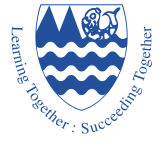 DETAILS OF BROTHERS/SISTERS ALREADY IN THIS SCHOOLFAMILY DOCTOR & SURGERY DETAILS SPECIFIC HEALTH INFORMATION  (Life threatening allergies only)(This information will be treated in the strictest confidence and in no way jeopardises the provision of a place for your child.  However, failure on the part of the parent to disclose this information will mean that the Local Authority will not accept liability for your child if a severe reaction occurs whilst he/she is in school).ADDITIONAL MEDICAL INFORMATIONETHNIC MONITORING SECTIONThe Department of Education gathers information about students’ Ethnic Origin, Home Language and Religion to enable them to make properly informed decisions about educational provision and resourcing, to benefit all students.  Please complete this section.  ETHNIC ORIGINFIRST LANGUAGE First Language = is the language your child was exposed to during early development and continues to be exposed to this language at home or in the community.  If your child was exposed to more than one language (which may include English) during early development, the language other than English should be recorded below, irrespective of their proficiency.RELIGIOUS AFFILIATIONWe can only record one main preference for Lunch choice and method of transport to/from school for your child.  This information is a guide for the school and can be changed as and when needed.SCHOOL PRIOR TO THE EMMBROOKINNOVATE’S CASHLESS CATERING SYSTEM FOR THE EMMBROOK CANTEENConsent for photographic usePLEASE COMPLETE BELOW THE NAME/S OF THE PERSON/S COMPLETING THEINFORMATION ON ALL OF OUR FORMS (PART 1, 2, 3 & 4)THE PERSON/S COMPLETTING THESE FORMS MUST ENSURE THAT THEY HAVE RECEIVED THE PERMISSION FROM ALL PARTIES FOR US TO HOLD THEIR DATA ON OUR RECORDSPLEASE ENSURE THAT YOU COMPLETE AND RETURN PARTS 1, 2 & 3 AND PART 4 IF APPLICABLE VIA EMAIL TO Dataoffice@emmbrook.wokingham.sch.ukPart 1		Data Collection Sheet (Student)Part 2		Data Collection Sheet (Parents/Guardians and Emergency Contacts)Part 3		Data Collection Transfer Document (Student Information)Part 4		SEND Department (Information Gathering Sheet for New Intake)The General Data Protection Regulation (GDPR May 2018)The information given on these forms will be stored on the school’s administration computer system.This information will be used for educational purposes and will only be released to outside agencies connected to your child’s education and welfare.For more information please see our Privacy Notice on our website.A computer printout of this information will be sent to you for checking after your child joins the school.Please complete ALL pages of the Data Collection Sheet (Part 1 & Part 2), the Transfer Document (Part 3) andthe SEND Form (Part 4 if applicable).  Once the documents have been downloaded and saved please remember to  save the information as you complete each section.STUDENTPlease complete the information relating to your child in the spaces available in the boxes below.Please complete ALL pages of the Data Collection Sheet (Part 1 & Part 2), the Transfer Document (Part 3) andthe SEND Form (Part 4 if applicable).  Once the documents have been downloaded and saved please remember to  save the information as you complete each section.STUDENTPlease complete the information relating to your child in the spaces available in the boxes below.Please complete ALL pages of the Data Collection Sheet (Part 1 & Part 2), the Transfer Document (Part 3) andthe SEND Form (Part 4 if applicable).  Once the documents have been downloaded and saved please remember to  save the information as you complete each section.STUDENTPlease complete the information relating to your child in the spaces available in the boxes below.Please complete ALL pages of the Data Collection Sheet (Part 1 & Part 2), the Transfer Document (Part 3) andthe SEND Form (Part 4 if applicable).  Once the documents have been downloaded and saved please remember to  save the information as you complete each section.STUDENTPlease complete the information relating to your child in the spaces available in the boxes below.Forename and Surname on Birth Certificate/Legal Documents:                                                        Forename and Surname on Birth Certificate/Legal Documents:                                                        Chosen/Preferred Surname if different from above:Chosen/Preferred Surname if different from above:Gender:  (eg Male, Female)Date of Birth: (dd/mm/yy)  /  /  Country of Birth:Student’s Mobile No:Please provide the full address including Town & Postcode:Please provide the full address including Town & Postcode:ForenameSurname (if different)Current Year & Registration GroupSurgery Name:Doctor’s Name:Address:Telephone Number:Does your child suffer from any chronic/severe allergies (to nuts, wasp stings, milk, etc) whereby he/she may require a lifesaving injection within minutes of a reaction occurring?Please enter Yes or No here:Please note that your child and the school will both need to hold an EpiPen/Jext if requiredIf you confirmed YES above please supply the CAUSE OF THE ALLERGCY and the ANTIDOTE DRUG:Please give any other details regarding your child’s health or circumstances which the school should know about, eg diabetes, epilepsy, asthma, eczema, hay fever and other allergies, any physical problems, etc.Please answer below what your child’s Ethnic Origin is from the following options:Please answer below what your child’s Ethnic Origin is from the following options:Please answer below what your child’s Ethnic Origin is from the following options:Please answer below what your child’s Ethnic Origin is from the following options:White  -  BritishBlack or Black British  -  CaribbeanWhite and Black CaribbeanWhite  -  IrishBlack or Black British  -  AfricanWhite and Black AfricanGypsy or Roma or Gypsy/RomaAny Other Black BackgroundWhite and AsianTraveller of Irish HeritageBangladeshiAny Other Mixed BackgroundAny Other White BackgroundIndianAny Other Ethnic BackgroundAny Other Asian BackgroundPakistaniChineseI do not wish any ethnic background to be recordedI do not wish any ethnic background to be recordedOther (please specify below)My child’s Ethnic Origin is:My child’s Ethnic Origin is:My child’s Ethnic Origin is:Please answer below what your child’s First Language is from the following options:Please answer below what your child’s First Language is from the following options:Please answer below what your child’s First Language is from the following options:Please answer below what your child’s First Language is from the following options:Please answer below what your child’s First Language is from the following options:BengaliGujaratiPolishChinese   (Cantonese or Mandarin)HungarianSpanishEnglishHindiUrduFrench LithuanianOther (please specify)GermanPanjabiMy child’s First Language is:My child’s First Language is:My child’s First Language is:My child’s First Language is:Please answer below what your child’s Religious Affiliation is from the following options:Please answer below what your child’s Religious Affiliation is from the following options:Please answer below what your child’s Religious Affiliation is from the following options:Please answer below what your child’s Religious Affiliation is from the following options:AnglicanJehovah’s WitnessRoman CatholicBaptistJewishSikhBuddhistMethodistUnited Reform ChurchChristianMuslimOther (please specify)HinduNo religionMy child’s Religious Affiliation is:My child’s Religious Affiliation is:My child’s Religious Affiliation is:My child’s Religious Affiliation is:LUNCH CHOICE:  Please answer below what your child’s main lunch choice is from the following options:  Packed Lunch or School MealMy child’s Main Lunch preference is:Please answer Yes or No if your child is entitled to Free School Meals:LUNCH CHOICE:  Please answer below what your child’s main lunch choice is from the following options:  Packed Lunch or School MealMy child’s Main Lunch preference is:Please answer Yes or No if your child is entitled to Free School Meals:LUNCH CHOICE:  Please answer below what your child’s main lunch choice is from the following options:  Packed Lunch or School MealMy child’s Main Lunch preference is:Please answer Yes or No if your child is entitled to Free School Meals:METHOD OF TRANSPORT:  Please answer below what the main method of transport is from the following options:  Car/Van, Car Share (with other children), Cycle, Public Bus, School Coach, Taxi, Train, WalkMy child’s Main Method of transport to and from school is:Please provide the Public Bus No: or School Coach No:METHOD OF TRANSPORT:  Please answer below what the main method of transport is from the following options:  Car/Van, Car Share (with other children), Cycle, Public Bus, School Coach, Taxi, Train, WalkMy child’s Main Method of transport to and from school is:Please provide the Public Bus No: or School Coach No:METHOD OF TRANSPORT:  Please answer below what the main method of transport is from the following options:  Car/Van, Car Share (with other children), Cycle, Public Bus, School Coach, Taxi, Train, WalkMy child’s Main Method of transport to and from school is:Please provide the Public Bus No: or School Coach No:Name of School:Address of School (if not a local School):Name of Headteacher at School:School Telephone No:Date joined above school:Date due to leave above school:I consent to my child being included in the Impact Biometric registration processPlease enter Yes or No here:I/we consent to my/our child being included in any photo shoots in connection with the School and that I/we have parental responsibility for my child named above.I/we agree to my/our child being photographed by a photographer (including by a newspaper or School photographer) at or in connection with The Emmbrook School.          Please enter Yes or No here:If you have agreed to your child being photographed do you also agree to their image being used in connection with any material or publicity relating to the School or functions of Wokingham Borough Council generally?          Please enter Yes or No here:If you have agreed to your child being photographed do you also agree to their image being used in connection with the School or council’s official websites?          Please enter Yes or No here:Name of Contact/s completing the form:Relationship to the child:Date:1:2:3: